מקור 1אמנון שמוש / מתוך הספר "תמונות מבית הספר העממי"והיה כמובן המורה לעברית. הוא נתן לנו לכתוב חיבור "מה אני רוצה להיות שאהיה גדול". אני ישבתי וחשבתי והתעצבנתי. לא ידעתי מה לכתוב. אחר-כך כתבתי וכתבתי כאילו אחז אותי בולמוס. אני רוצה להיות גם עם שורשים, גם עם כנפיים, כתבתי. למה חייב אדם לוותר על השורשים, אם ליבו חפץ בכנפיים? (כתבתי שלושה סימני שאלה, אחר כך מחקתי שניים). השורשים מפסידים כל כך הרבה, כשהם תקועים באדמה ואינם יכולים לרחף ולראות את נופו האדיר של העץ שהם חלק ממנו ואת היער הגדול שהעץ כולו הוא חלק ממנו. והציפורים שעל העץ, שזכו ויש להן כנפיים, חסרות הן את האחיזה בקרקע. קניהן תלויים בחסדיה של רוח סערה ובחוסנו של העץ, שבסתר ענפיו הן חוסות. על כן, סיימתי, כשאהיה גדול אני רוצה להיות אדם עם שורשים וכנפיים.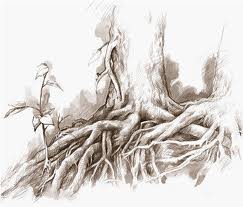 נסו לחשוב ולהסביר מה הכוונה כאשר אומרים שלאדם יש שורשים?  האם לפי דעתך חשוב שלאדם יהיו שורשים? מדוע? מהם השורשים שלך?מהם לדעתך ה"כנפיים"?מקור 2עקביא בן מהללאל אומר: 
הסתכל בשלושה דברים ואין אתה בא לידי עבירה. 
דע מאין באת, ולאן אתה הולך, ולפני מי אתה עתיד לתן דין וחשבון. 
מאין באת, מטפה סרוחה. 
ולאן אתה הולך, למקום עפר רמה ותולעה. 
ולפני מי אתה עתיד לתן דין וחשבון, לפני מלך מלכי המלכים הקדוש ברוך הוא. כתוב בלשונך מהם שלושת הדברים שצריך לדעת כדי להימנע מעשיית עבירות.מדוע העובדה שהאדם יודע שהוא הגיע מטיפה סרוחה יכולה למנוע ממנו לעשות עבירות?לפי המשנה הזו כיצד הכרת העבר שלנו משפיעה על ההתנהגות שלנו בהווה. מקור 3דברים כ"ד(כ) כי תחבוט זיתך, לא תפאר אחריך: לגר ליתום ולאלמנה, יהיה. (כא) כי תבצור כרמך, לא תעולל אחריך: לגר ליתום ולאלמנה, יהיה. (כב) וזכרת, כי-עבד היית בארץ מצריים; על-כן אנוכי מצווך, לעשות, את-הדבר, הזה. {ס}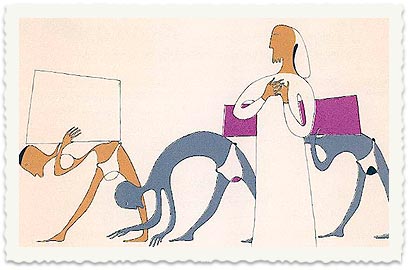 סמנו בפסוקים את המשפט המרכזי ביותר לדעתכם.מה המטרה המשותפת למצוות שמופיעות בפסוקים אלו?מהו הנימוק שה' נותן לכך שאנו צריכים לעשות את המצוות האלו?מקור 4פירוש רש"י על בראשית א' א'.אמר רבי יצחק: לא היה צריך להתחיל את התורה אלא "מהחודש הזה לכם" [הציווי על קידוש החודש. שמות יב ב], שהיא מצווה ראשונה שנצטוו בה ישראל, ומה טעם פתח בבראשית? משום "כוח מעשיו הגיד לעמו לתת להם נחלת גויים"(תהילים קיא ו), שאם יאמרו אומות העולם לישראל לסטים [גנבים] אתם, שכבשתם ארצות שבעה גויים, הם אומרים להם [ישראל] כל הארץ של הקב"ה היא, הוא בראה ונתנה לאשר ישר בעיניו, ברצונו נתנה להם וברצונו נטלה מהם ונתנה לנו:מהיכן מציע ר' יצחק שהתורה תתחיל?מדוע היה ראוי להתחיל שם? מה תפקיד התורה לפי ההצעה הזו?למה בכל זאת התורה מתחילה מסיפור בריאת העולם? לפי מדרש זה , כיצד ידיעת העבר שלנו מסייעת לנו היום בהווה? 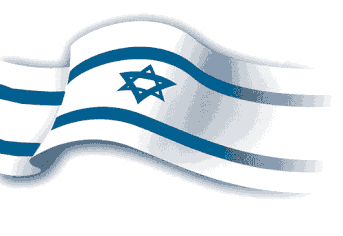 מקור 5פקודת מפכ"ל המשטרה, רנ"צ יוחנן דנינו, לרגל יום הזיכרון ויום העצמאות בתום יום הזיכרון, עם ערב, תחגוג מדינת ישראל שישים ושלוש שנות עצמאות. הסמיכות הזו בין כאב לשמחה, בין אבלה של המדינה לבין יום חגה, מחדדת אצל כל אחד מאיתנו את ההכרה הכואבת במחיר חירותינו וביטחוננו. מחיר ההגנה על ביתנו...
החוב שאנו חבים להם הוא חוב אדיר ועצום. הוא חוב שאין לו שיעור. ובבסיסו – הזיכרון. הזיכרון הוא הכורח הקיומי של מדינתנו הקטנה, שאינה יכולה להרשות לעצמה שכחה. לנו הזכות והחובה לזכור. לא רק כיחידים, כשוטרים. אלא כאומה. כחברה. עלינו לקדש את זכרם בהוקרה ובגאון, כי בזכותם שרדנו, בנינו וטיפחנו מדינה משגשגת וחברה חזקה כפי שהן היום.על פי הקטע? מדוע יום הזיכרון נקבע בסמוך ליום העצמאות? מדוע חשוב לנו הזיכרון ההיסטורי?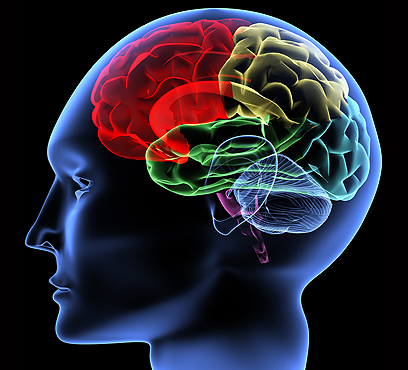 